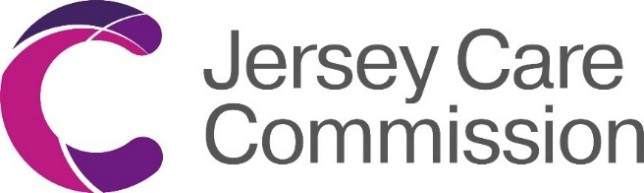 NOTIFICATION OF SUSPENSION OF CONDITION(S) DUE TO COVID-19CARE HOMES / ADULT DAY CARE SERVICESPlease use this form to notify the Commission of any conditions on registration that cannot be complied with as a direct or indirect result of the outbreak of Covid-19 in Jersey.This notification is being made in accordance with Regulation 2 of the Covid-19 (Regulation of Care – Standards and Requirements) (Jersey) Regulations 2020 which came into force on 26 November 2020 and will expire on 30 April 2021.The suspension of conditions will be for a period of one month.  Should the registered provider require a further period of one month, they must notify the Commission and confirm that they are unable to comply with the conditions as a direct or indirect result of the outbreak of Covid-19 in Jersey.  PLEASE RETURN THIS FORM TO notifications@carecommission.jeName of Care home / adult day care serviceName of Care home / adult day care serviceMaximum number of care receivers - What change has occurred?Maximum number of care receivers - What change has occurred?Number in receipt of nursing care - What change has occurred?Number in receipt of nursing care - What change has occurred?Number in receipt of personal care / personal support - What change has occurred?Number in receipt of personal care / personal support - What change has occurred?Category of Care providedWhat category is no longer provided?Category of Care providedWhat category is no longer provided?What new category is provided?What new category is provided?Age range of care receiversWhat change has occurred?Age range of care receiversWhat change has occurred?Rooms used for nursing care - Rooms used for personal care/personal supportWhat change has occurred?Rooms used for nursing care - Rooms used for personal care/personal supportWhat change has occurred?Any aspect of the Statement of Purpose which is impacted by Covid-19?  For example, staffing numbers, qualified staff and trainingComments – Please use this space for brief explanation why you are suspending this / these conditions and with any action or contingencies in place to support this if available: